PAUTANona Sessão Ordinária do dia 05 de junho de 2023 Dezenove horasPRESIDENTE: Considerando a existência de quórum necessário, dou por aberta a presente Sessão Ordinária. 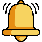 Prosseguindo com os trabalhos, coloco a Ata nº 008/2023 em discussão.- Não havendo manifestações coloco a Ata em votação.* Os contrários que se manifestem e os favoráveis permaneçam como estão.- APROVADO POR TODOS  ou  Aprovado pela maioria. Peço a Diretora da Casa Legislativa que faça a Leitura do Pedido de Providência 005/2023, apresentado pela Sra. Vereadora Simara Tibola. Deixo a palavra à disposição para quem queira prestar justificativas pessoais e ou esclarecimentos.Nada mais a tratar declaro encerrada a presente Sessão Ordinária. Convido a todos para participarem da próxima Sessão Ordinária a se realizar no dia 05 de junho, às 19hs.  BOA NOITE A TODOS  